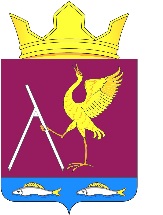 РОССИЙСКАЯ   ФЕДЕРАЦИЯАДМИНИСТРАЦИЯ  МИХАЙЛОВСКОГО  СЕЛЬСОВЕТАУЖУРСКОГО РАЙОНАКРАСНОЯРСКОГО  КРАЯПОСТАНОВЛЕНИЕ10.12.2020                                     с. Михайловка                                                 № 62 пОб утверждении технического задания на разработку инвестиционной программы на 2021 – 2025 гг. в сфере холодного водоснабжения Михайловского сельсовета Ужурского района Красноярского края          В соответствии с Федеральным законом от 06.10.2003 № 131-ФЗ «Об общих принципах организации местного самоуправления в Российской Федерации», Федеральным законом от 07.12.2011 № 416-ФЗ «О водоснабжении и водоотведении», постановлением Правительства Российской Федерации от 29.07.2016 № 641 «Об инвестиционных и производственных программах организаций, осуществляющих деятельность в сфере водоснабжения и водоотведения», Схемой водоснабжения и водоотведения с. Михайловка и д. Косоголь Ужурского района Красноярского края, руководствуясь Уставом Михайловского сельсовета Ужурского района Красноярского края,ПОСТАНОВЛЯЮ:1.Утвердить техническое задание на разработку инвестиционной программы в сфере холодного водоснабжения Михайловского сельсовета Ужурского района Красноярского края на 2021-2025 гг. в редакции согласно приложения к настоящему постановлению.2.  Контроль за исполнением настоящего Постановления оставляю за собой.3. Постановление вступает в силу в день, следующий за днём его официального опубликования в газете «Михайловский вестник».Глава сельсовета                                                                                           В.Г. ПауковПриложениек Постановлению № 62 п от 10.12.2020 Техническое задание на разработку инвестиционной программы в сфере холодного водоснабжения Михайловского сельсовета Ужурского района Красноярского края на 2021-2025 гг.Основанием для разработки инвестиционной программы является:Федеральный закон от 7 декабря 2011 года № 416-ФЗ «О водоснабжении и водоотведении»;Правила разработки, утверждения и корректировки инвестиционных программ организаций, осуществляющих горячее водоснабжение, холодное водоснабжение и водоотведение, утвержденные постановлением Правительства Российской Федерации от 29 июля 2013 г. № 641.Приказ Минстроя России от 04.04.2014 № 162/пр «Об утверждении перечня показателей надежности, качества, энергетической эффективности объектов централизованных систем горячего водоснабжения, холодного водоснабжения и (или) водоотведения, порядка и правил определения плановых значений и фактических значений таких показателей».Перечень объектов капитального строительства абонентов, которые необходимо подключить к централизованным системам водоснабжения и (или) водоотведения, или перечень территорий, на которых расположены такие объекты, с указанием мест расположения подключаемых объектов, нагрузок и сроков подключенияПлановые значения показателей надежности, качества и энергетической эффективности объектов централизованных систем холодного водоснабжения на срок реализации инвестиционной программы Перечень мероприятий по строительству, модернизации и (или) реконструкции объектов централизованных систем водоснабжения и (или) водоотведения Перечень мероприятий по строительству, модернизации и (или) реконструкции объектов централизованных систем водоснабжения и (или) водоотведения с указанием плановых значений показателей надежности, качества и энергетической эффективности объектов, которые должны быть достигнуты в результате реализации таких мероприятийПеречень мероприятий по защите централизованных систем водоснабжения и (или) водоотведения и их отдельных объектов от угроз техногенного, природного характера и террористических актов, по предотвращению возникновения аварийных ситуаций, снижению риска и смягчению последствий чрезвычайных ситуаций. Мероприятия по защите строящихся (реконструируемых) объектов централизованных систем водоснабжения и водоотведения от угроз техногенного, природного характера и террористических актов, по предотвращению возникновения аварийных ситуаций, снижению риска и смягчению последствий чрезвычайных ситуаций предусматриваются проектной документацией на строительство (реконструкции) объектов водоснабжения и водоотведения.Инженерно-технические мероприятия по обеспечению антитеррористической защищенности объектов водоснабжения и водоотведения предусматриваются в соответствии с обязательными требованиями, установленными постановлением Правительства Российской Федерации от 23.12.2016 № 1467 «Об утверждении требований к антитеррористической защищенности объектов водоснабжения и водоотведения, формы паспорта безопасности объекта водоснабжения и водоотведения и о внесении изменений в некоторые акты Правительства Российской Федерации».№п/пАдрес расположения подключаемых объектовПодключаемая нагрузка, м3/часСроки подключения1с. Михайловка, ул. Школьная, д. 3а0,0320252с. Михайловка, ул. Школьная, д. 40,0320253с. Михайловка, ул. Школьная, д. 50,0320254с. Михайловка, ул. Школьная, д. 60,0320255с. Михайловка, ул. Школьная, д. 70,0320256с. Михайловка, ул. Школьная, д. 80,0320257с. Михайловка, ул. Школьная, д. 90,0320258с. Михайловка, ул. Школьная, д. 9а0,0320259с. Михайловка, ул. Школьная, д. 9б0,032025№ п/пНаименование показателей202020212022202320241.показатели качества воды1.1.доля проб питьевой воды, подаваемой с источников водоснабжения, водопроводных станций или иных объектов централизованной системы водоснабжения в распределительную водопроводную сеть, не соответствующих установленным требованиям, в общем объеме проб, отобранных по результатам производственного контроля качества питьевой воды, %100500001.2.доля проб питьевой воды в распределительной водопроводной сети, не соответствующих установленным требованиям, в общем объеме проб, отобранных по результатам производственного контроля качества питьевой воды, %100500002.показатели надежности и бесперебойности водоснабжения 2.1количество перерывов в подаче воды, зафиксированных в местах исполнения обязательств организацией, осуществляющей холодное водоснабжение, по подаче горячей воды, холодной воды, возникших в результате аварий, повреждений и иных технологических нарушений на объектах централизованной системы холодного водоснабжения, горячего водоснабжения, принадлежащих организации, осуществляющей горячее водоснабжение, холодное водоснабжение, в расчете на протяженность водопроводной сети в год (удельное количество аварий и засоров в расчете на протяженность канализационной сети в год (ед./км)0,150,150,150,150,13показатели эффективности использования ресурсов, в том числе уровень потерь воды 3.1.доля потерь воды в централизованных системах водоснабжения при транспортировке в общем объеме воды, поданной в водопроводную сеть (в процентах)10,010,010,010,08,03.2.удельный расход электрической энергии, потребляемой в технологическом процессе подготовки питьевой воды, на единицу объема воды, отпускаемой в сеть (кВт*ч/куб. м)1,351,201,051,051,053.3.удельный расход электрической энергии, потребляемой в технологическом процессе транспортировки питьевой воды, на единицу объема транспортируемой воды (кВт*ч/куб. м)0,000,000,000,000,00№ п/пНаименование мероприятияГод реализацииГруппа 1Строительство новых объектов централизованных систем водоснабжения, не связанных с подключением (технологическим присоединением) новых объектов капитального строительства абонентов, в том числе:Строительство новых объектов централизованных систем водоснабжения, не связанных с подключением (технологическим присоединением) новых объектов капитального строительства абонентов, в том числе:1.1.строительство новых сетей водоснабжения и (или) водоотведения с указанием участков таких сетей, их протяженности, пропускной способностистроительство новых сетей водоснабжения и (или) водоотведения с указанием участков таких сетей, их протяженности, пропускной способности1.1.1.Проектирование и строительство участка водопроводной сети в с. Михайловка, начало участка – жилой дом ул. Школьная, 1а, конец участка – жилой дом ул. Школьная, 9б. Наружные сети водопровода выполнить из полипропиленовых труб, протяженность 800 м, глубина залегания 3 м, dу1002025г. 1.2.строительство иных объектов централизованных систем водоснабжения и (или) водоотведения (за исключением сетей водоснабжения и (или) водоотведения) с указанием их технических характеристик:строительство иных объектов централизованных систем водоснабжения и (или) водоотведения (за исключением сетей водоснабжения и (или) водоотведения) с указанием их технических характеристик:1.2.1.Проектирование и строительство водозаборной скважины первого подъема производительностью 25 м3/ч и водонапорной башни со стальным резервуаром для воды ёмкостью 30 м3местонахождение: с. Михайловка, ул. Колосова, 17а.Проектом предусмотреть технологию очистки воды, обеспечивающую качество питьевой воды в соответствии с действующими нормами и требованиями. Проектом предусмотреть систему контроля качества исходной и очищенной воды.В проекте должны быть использованы современные строительные материалы и технологии строительства, надежная гидроизоляция ёмкости. В проекте обеспечить энергоэффективность в соответствии с действующими нормативными документами.  В конструкции скважины необходимо предусматривать возможность проведения замера дебита, уровня и отбора проб воды, а также производства ремонтно-восстановительных работГруппа 2Модернизация или реконструкция существующих объектов централизованных систем водоснабжения и (или) водоотведения в целях снижения уровня износа существующих объектов, в том числе:Модернизация или реконструкция существующих объектов централизованных систем водоснабжения и (или) водоотведения в целях снижения уровня износа существующих объектов, в том числе:2.1.Капитальный ремонт всего участка водопроводной сети по ул. Садовая с. Михайловка с заменой чугунного трубопровода dу120 на полипропиленовый  dу80, протяженностью 1500 м2022-2023гг.Группа 3Мероприятия, направленные на повышение экологической эффективности, достижение плановых значений показателей надежности, качества и энергоэффективности объектов централизованных систем водоснабжения, не включенных в прочие группы мероприятийМероприятия, направленные на повышение экологической эффективности, достижение плановых значений показателей надежности, качества и энергоэффективности объектов централизованных систем водоснабжения, не включенных в прочие группы мероприятий3.1.Проектирование и строительство сооружения очистки воды системы питьевого водоснабжения источника водоснабжения – водозаборная скважина по ул. Школьная, 15а, с. Михайловка. Проектом предусмотреть технологию очистки воды, обеспечивающую качество питьевой воды в соответствии с действующими нормами и требованиями. Проектом предусмотреть систему контроля качества исходной и очищенной воды2025г.3.2.Оборудование водозаборной скважины по ул. Школьная, 15а, с. Михайловка специальными водомерами, фиксирующими величину отбора воды, и устройствами для измерения уровня скважин. Работы выполнить в соответствии с требованиями действующего законодательства.2021г.3.3.Строительство ограждения первого пояса зоны санитарной охраны водозаборной скважины по ул. Школьная, 15а, с. Михайловка, по периметру 20 метров от водонапорной башни. Предусмотреть глухое ограждение (профнастил) на высоту 2 м и на 0,5 м из колючей проволоки или металлической сетки. С внутренней стороны ограждения предусмотреть колючую проволоку в 4-5 нитей на кронштейнах.2021г.3.4.Устройство дорожки с твердым покрытием к скважине в 1 поясе зоны санитарной охраны источника водоснабжения по ул. Школьная, 15а, с. Михайловка. Технологическая последовательность устройства твердого покрытия включает планировку площади; устройство основания дорожного полотна; устройство верхнего слоя из асфальтобетонной смеси. Выполнение работ производить в соответствии с действующими нормативно правовыми актами.2021г.№ п/пНаименование мероприятийНаименование показателей надежности, качества и энергетической эффективности объектов, которые должны быть достигнуты в результате реализации таких мероприятийПлановое значение показателяПлановое значение показателя№ п/пНаименование мероприятийНаименование показателей надежности, качества и энергетической эффективности объектов, которые должны быть достигнуты в результате реализации таких мероприятий2020г.2025г.Группа 1Строительство новых объектов централизованных систем водоснабжения, не связанных с подключением (технологическим присоединением) новых объектов капитального строительства абонентов, в том числе:Строительство новых объектов централизованных систем водоснабжения, не связанных с подключением (технологическим присоединением) новых объектов капитального строительства абонентов, в том числе:Строительство новых объектов централизованных систем водоснабжения, не связанных с подключением (технологическим присоединением) новых объектов капитального строительства абонентов, в том числе:Строительство новых объектов централизованных систем водоснабжения, не связанных с подключением (технологическим присоединением) новых объектов капитального строительства абонентов, в том числе:1.1.строительство новых сетей водоснабжения и (или) водоотведения с указанием участков таких сетей, их протяженности, пропускной способностистроительство новых сетей водоснабжения и (или) водоотведения с указанием участков таких сетей, их протяженности, пропускной способностистроительство новых сетей водоснабжения и (или) водоотведения с указанием участков таких сетей, их протяженности, пропускной способностистроительство новых сетей водоснабжения и (или) водоотведения с указанием участков таких сетей, их протяженности, пропускной способности1.1.1.Проектирование и строительство участка водопроводной сети в с. Михайловка, начало участка – жилой дом ул. Школьная, 1а, конец участка – жилой дом ул. Школьная, 9б. Наружные сети водопровода выполнить из полипропиленовых труб, протяженность 800 м, глубина залегания 3 м, dу100Показатели надежности и бесперебойности водоснабжения:количество перерывов в подаче воды, зафиксированных в местах исполнения обязательств организацией, осуществляющей холодное водоснабжение в результате аварий, повреждений и иных технологических нарушений в расчете на протяженность водопроводной сети в год (ед./км)001.2.строительство иных объектов централизованных систем водоснабжения и (или) водоотведения (за исключением сетей водоснабжения и (или) водоотведения) с указанием их технических характеристикстроительство иных объектов централизованных систем водоснабжения и (или) водоотведения (за исключением сетей водоснабжения и (или) водоотведения) с указанием их технических характеристикстроительство иных объектов централизованных систем водоснабжения и (или) водоотведения (за исключением сетей водоснабжения и (или) водоотведения) с указанием их технических характеристикстроительство иных объектов централизованных систем водоснабжения и (или) водоотведения (за исключением сетей водоснабжения и (или) водоотведения) с указанием их технических характеристик1.2.1.Проектирование и строительство водозаборной скважины первого подъема производительностью 25 м3/ч и водонапорной башни со стальным резервуаром для воды ёмкостью 30 м3местонахождение: с. Михайловка, ул. Колосова, 17а.Проектом предусмотреть:  технологию очистки воды, обеспечивающую качество питьевой воды в соответствии с действующими нормами и требованиями; систему контроля качества исходной и очищенной воды.В проекте должны быть использованы современные строительные материалы и технологии строительства, надежная гидроизоляция ёмкости. В проекте обеспечить энергоэффективность в соответствии с действующими нормативными документами.  В конструкции скважины необходимо предусматривать возможность проведения замера дебита, уровня и отбора проб воды, а также производства ремонтно-восстановительных работпоказатель качества воды:доля проб питьевой воды, подаваемой с источников водоснабжения, водопроводных станций или иных объектов централизованной системы водоснабжения в распределительную водопроводную сеть, не соответствующих установленным требованиям, в общем объеме проб, отобранных по результатам производственного контроля качества питьевой воды1000Группа 2Модернизация или реконструкция существующих объектов централизованных систем водоснабжения и (или) водоотведения в целях снижения уровня износа существующих объектов, в том числе:Модернизация или реконструкция существующих объектов централизованных систем водоснабжения и (или) водоотведения в целях снижения уровня износа существующих объектов, в том числе:Модернизация или реконструкция существующих объектов централизованных систем водоснабжения и (или) водоотведения в целях снижения уровня износа существующих объектов, в том числе:Модернизация или реконструкция существующих объектов централизованных систем водоснабжения и (или) водоотведения в целях снижения уровня износа существующих объектов, в том числе:2.1.Капитальный ремонт всего участка водопроводной сети по ул. Садовая с. Михайловка с заменой чугунного трубопровода dу120 на полипропиленовый  dу80, протяженностью 1500 мдоля потерь воды в централизованных системах водоснабжения при транспортировке в общем объеме воды, поданной в водопроводную сеть (в процентах)1082.1.Капитальный ремонт всего участка водопроводной сети по ул. Садовая с. Михайловка с заменой чугунного трубопровода dу120 на полипропиленовый  dу80, протяженностью 1500 мколичество перерывов в подаче воды, зафиксированных в местах исполнения обязательств организацией, осуществляющей холодное водоснабжение, по подаче горячей воды, холодной воды, возникших в результате аварий, повреждений и иных технологических нарушений на объектах централизованной системы холодного водоснабжения, горячего водоснабжения, принадлежащих организации, осуществляющей горячее водоснабжение, холодное водоснабжение, в расчете на протяженность водопроводной сети в год (удельное количество аварий и засоров в расчете на протяженность канализационной сети в год (ед./км)0,150,12.1.Капитальный ремонт всего участка водопроводной сети по ул. Садовая с. Михайловка с заменой чугунного трубопровода dу120 на полипропиленовый  dу80, протяженностью 1500 мудельный расход электрической энергии, потребляемой в технологическом процессе подготовки питьевой воды, на единицу объема воды, отпускаемой в сеть (кВт*ч/куб. м)1,351,05Группа 3Мероприятия, направленные на повышение экологической эффективности, достижение плановых значений показателей надежности, качества и энергоэффективности объектов централизованных систем водоснабжения, не включенных в прочие группы мероприятийМероприятия, направленные на повышение экологической эффективности, достижение плановых значений показателей надежности, качества и энергоэффективности объектов централизованных систем водоснабжения, не включенных в прочие группы мероприятийМероприятия, направленные на повышение экологической эффективности, достижение плановых значений показателей надежности, качества и энергоэффективности объектов централизованных систем водоснабжения, не включенных в прочие группы мероприятийМероприятия, направленные на повышение экологической эффективности, достижение плановых значений показателей надежности, качества и энергоэффективности объектов централизованных систем водоснабжения, не включенных в прочие группы мероприятий3.1.Проектирование и строительство сооружения очистки воды системы питьевого водоснабжения источника водоснабжения – водозаборная скважина по ул. Школьная, 15а, с. Михайловка. Проектом предусмотреть технологию очистки воды, обеспечивающую качество питьевой воды в соответствии с действующими нормами и требованиями. Проектом предусмотреть систему контроля качества исходной и очищенной водыпоказатель качества воды:доля проб питьевой воды, подаваемой с источников водоснабжения, водопроводных станций или иных объектов централизованной системы водоснабжения в распределительную водопроводную сеть, не соответствующих установленным требованиям, в общем объеме проб, отобранных по результатам производственного контроля качества питьевой воды10003.2.Оборудование водозаборной скважины по ул. Школьная, 15а, с. Михайловка специальными водомерами, фиксирующими величину отбора воды, и устройствами для измерения уровняскважин.3.3.Строительство ограждения первого пояса зоны санитарной охраны водозаборной скважины по ул. Школьная, 15а, с. Михайловка, по периметру 20 метров от водонапорной башни. Предусмотреть глухое ограждение (профнастил) на высоту 2 м и на 0,5 м из колючей проволоки или металлической сетки. С внутренней стороны ограждения предусмотреть колючую проволоку в 4-5 нитей на кронштейнах.3.4.Устройство дорожки с твердым покрытием к скважине в 1 поясе зоны санитарной охраны источника водоснабжения по ул. Школьная, 15а, с. Михайловка. Технологическая последовательность устройства твердого покрытия включает планировку площади; устройство основания дорожного полотна; устройство верхнего слоя из асфальтобетонной смеси. Выполнение работ производить в соответствии с действующими нормативно правовыми актами.